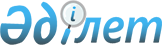 Об утверждении Графика представления респондентами первичных статистических данных по общегосударственным и ведомственным статистическим наблюдениям на 2023 годПриказ Руководителя Бюро национальной статистики Агентства по стратегическому планированию и реформам Республики Казахстан от 9 декабря 2022 года № 37. Зарегистрирован в Министерстве юстиции Республики Казахстан 13 декабря 2022 года № 31085
      В соответствии с пунктом 2 статьи 19 Закона Республики Казахстан "О государственной статистике" и подпунктом 19) пункта 14 Положения Бюро национальной статистики Агентства по стратегическому планированию и реформам Республики Казахстан, утвержденного приказом Председателя Агентства по стратегическому планированию и реформам Республики Казахстан от 23 октября 2020 года № 9-нқ, ПРИКАЗЫВАЮ:
      1. Утвердить прилагаемый График представления респондентами первичных статистических данных по общегосударственным и ведомственным статистическим наблюдениям на 2023 год.
      2. Департаменту развития статистических процессов совместно с Юридическим департаментом Бюро национальной статистики Агентства по стратегическому планированию и реформам Республики Казахстан обеспечить в установленном законодательством порядке:
      1) государственную регистрацию настоящего приказа в Министерстве юстиции Республики Казахстан;
      2) размещение настоящего приказа на интернет-ресурсе Бюро национальной статистики Агентства по стратегическому планированию и реформам Республики Казахстан.
      3. Департаменту развития статистических процессов Бюро национальной статистики Агентства по стратегическому планированию и реформам Республики Казахстан довести настоящий приказ до структурных подразделений и территориальных органов Бюро национальной статистики Агентства по стратегическому планированию и реформам Республики Казахстан для руководства и использования в работе.
      4. Контроль за исполнением настоящего приказа возложить на курирующего заместителя руководителя Бюро национальной статистики Агентства по стратегическому планированию и реформам Республики Казахстан.
      5. Настоящий приказ вводится в действие по истечении десяти календарных дней после дня его первого официального опубликования. График представления респондентами первичных статистических данных по общегосударственным и ведомственным статистическим наблюдениям на 2023 год  Общегосударственные статистические наблюдения, проводимые Бюро национальной статистики Агентства по стратегическому планированию и реформам Республики Казахстан
      Ведомственные статистические наблюдения, проводимые государственными органами
					© 2012. РГП на ПХВ «Институт законодательства и правовой информации Республики Казахстан» Министерства юстиции Республики Казахстан
				
      Руководитель Бюронациональной статистикиАгентства по стратегическомупланированию и реформамРеспублики Казахстан 

Ж. Шаймарданов
Утвержден
приказом Руководитель
Бюро национальной статистики
Агентства по стратегическому
планированию и реформам
Республики Казахстан
от 9 декабря 2022 года № 37
№ п/п
Круг респондентов
Наименование статистической формы
Индекс статистической формы
Периодичность представления респондентами первичных статистических данных
Дата представления респондентами первичных статистических данных
Статистика предприятий
Статистика предприятий
Статистика предприятий
Статистика предприятий
Статистика предприятий
Статистика предприятий
1.
Информацию представляют вновь созданные юридические лица и (или) их филиалы и представительства в областной, городской, районный органы статистики, по месту нахождения
Опрос новых предприятий
1-НП
единовременная
в течение 30 календарных дней со дня государственной регистрации в органах, осуществляющих государственную регистрацию или Международном финансовом центре "Астана"
2.
Представляют юридические лица, занимающиеся предпринимательской деятельностью с численностью работников не более 100 человек, за исключением представивших статистическую форму "Отчет о деятельности малого предприятия" (индекс 2-МП) в 1-3 квартале текущего года, а также зарегистрированных в отчетном периоде
Отчет о видах экономической деятельности
1-СР
один раз в год
до 31 октября (включительно) после отчетного периода
Статистика сельского, лесного, охотничьего и рыбного хозяйства
Статистика сельского, лесного, охотничьего и рыбного хозяйства
Статистика сельского, лесного, охотничьего и рыбного хозяйства
Статистика сельского, лесного, охотничьего и рыбного хозяйства
Статистика сельского, лесного, охотничьего и рыбного хозяйства
Статистика сельского, лесного, охотничьего и рыбного хозяйства
3.
Представляют: все юридические лица и (или) их структурные и обособленные подразделения с основным или вторичным видами деятельности по кодам Общего классификатора видов экономической деятельности (далее – ОКЭД) 01.4 - "Животноводство" и 01.5 - "Смешанное сельское хозяйство";
все индивидуальные предприниматели и крестьянские или фермерские хозяйства с основным или вторичным видами деятельности по кодам ОКЭД 01.4 -"Животноводство" и 01.5 - "Смешанное сельское хозяйство" с численностью работников свыше 100 человек
Отчет о состоянии животноводства
24-сх
месячная
до 2 числа (включительно) после отчетного периода
4.
Представляют:
все юридические лица и (или) их структурные и обособленные подразделения с основным или вторичным видами деятельности по кодам ОКЭД 01.4 -"Животноводство" и 01.5 - "Смешанное сельское хозяйство";
все индивидуальные предприниматели и крестьянские или фермерские хозяйства с основным или вторичным видами деятельности по кодам ОКЭД 01.4 - "Животноводство" и 01.5 - "Смешанное сельское хозяйство" с численностью работников свыше 100 человек
Отчет о состоянии животноводства
24-сх
годовая
до 20 января (включительно) после отчетного периода
5.
Представляют хозяйствующие субъекты, занимающиеся выращиванием, переработкой, торговлей, хранением и использованием зерновых и бобовых культур: юридические лица и (или) их структурные и обособленные подразделения; индивидуальные предприниматели, крестьянские или фермерские хозяйства (с посевной площадью зерновых и бобовых культур свыше 10 гектар)
О наличии зерна
2-сх (зерно)
месячная
до 3 числа (включительно) после отчетного периода, кроме 3 января
6.
Представляют юридические лица и (или) их структурные и обособленные подразделения, крестьянские или фермерские хозяйства, индивидуальные предприниматели, занимающиеся выращиванием, переработкой, торговлей, хранением и использованием зерновых и бобовых культур
О наличии и движении зерна
2-сх (зерно)
годовая
до 10 января (включительно) после отчетного периода
7.
Представляют юридические лица и (или) их структурные и обособленные подразделения с основным или вторичным видами деятельности, индивидуальные предприниматели по коду ОКЭД 01.7 - "Охота и отлов, включая предоставление услуг в этих областях" и физические лица, зарегистрированные в установленном порядке и получившие разрешение на пользование животным миром
О деятельности по охоте и отлову, включая предоставление услуг в этих областях
2-охота
годовая
до 23 февраля (включительно) после отчетного периода
8.
В наблюдении принимают участие попавшие в выборку индивидуальные предприниматели, крестьянские или фермерские хозяйства и хозяйства населения, имеющие скот и птицу
Производство продукции животноводства в мелких крестьянских или фермерских хозяйствах и хозяйствах населения
А-008
квартальная
период с 11 по 25 марта, с 11 по 25 июня, с 11 по 25 сентября, с 11 по 25 декабря
9.
Представляют юридические лица и (или) их структурные и обособленные подразделения, индивидуальные предприниматели с основным или вторичным видом деятельности по коду ОКЭД 03 "Рыболовство и рыбоводство" и физические лица, имеющие разрешение на пользование животным миром и (или) договор на ведение рыбного хозяйства
О рыболовстве и аквакультуре
1-рыба
годовая
до 25 февраля (включительно) после отчетного периода
10.
Представляют юридические лица и (или) их структурные и обособленные подразделения с основным и вторичным видами деятельности по кодам ОКЭД 02 - "Лесоводство и лесозаготовки", 01.3 - "Воспроизводство растений" и индивидуальные предприниматели при наличии лесорубочного билета
Отчет о деятельности в лесоводстве и лесозаготовках
1-лес
годовая
до 21 февраля (включительно) после отчетного периода
11.
Представляют все юридические лица и (или) их структурные и обособленные подразделения с основным или вторичным видами экономической деятельности по кодам ОКЭД 01.1, 01.2, 01.3, 01.4, 01.5; попавшие в выборку индивидуальные предприниматели, включая крестьянские или фермерские хозяйства, с основным или вторичным видами экономической деятельности по кодам ОКЭД 01.1, 01.2, 01.3, 01.4, 01.5 
Отчет о деятельности сельхозформирования
1-сх
годовая
до 10 марта (включительно) после отчетного периода
12.
Представляют юридические лица и (или) их структурные и обособленные подразделения с основным и вторичным видами деятельности по кодам ОКЭД 01.1 "Выращивание одно или двухлетних культур", 01.2 "Выращивание многолетних культур", 01.3 "Воспроизводство растений" и 01.5 "Смешанное сельское хозяйство"
Отчет об итогах сева под урожай
4-сх
один раз в год
до 15 июня (включительно) отчетного периода
13.
Представляют юридические лица и (или) их структурные и обособленные подразделения с основным или вторичным видами экономической деятельности по кодам ОКЭД 01.1, 01.2, 01.3, 01.5; попавшие в выборку индивидуальные предприниматели, включая крестьянские или фермерские хозяйства, с основным или вторичным видами экономической деятельности по кодам ОКЭД 01.1, 01.2, 01.3, 01.5 
О сборе урожая сельскохозяйственных культур
29-сх
один раз в год
до 2 ноября (включительно) отчетного периода
14.
В наблюдении принимают участие попавшие в выборку хозяйства населения, имеющие посевные площади, сенокосы и пастбища, многолетние насаждения и теплицы
О сборе урожая сельскохозяйственных культур в хозяйствах населения
А-005
один раз в три года
до 2 ноября (включительно) отчетного периода
15.
Представляют юридические лица и (или) их структурные и обособленные подразделения с основным или вторичным видами деятельности по кодам ОКЭД 01.1 Выращивание одно или двухлетних культур, 01.2 Выращивание многолетних культур, 01.3 Воспроизводство растений, 01.4 Животноводство, 01.5 Смешанное сельское хозяйство, 01.6 Деятельность, способствующая выращиванию сельскохозяйственных культур и разведению животных и деятельность по обработке урожая
Наличие в сельскохозяйственных предприятиях построек и сооружений сельскохозяйственного назначения
49-сх
годовая
до 10 апреля (включительно) после отчетного периода
16.
Представляют юридические лица и (или) их структурные и обособленные подразделения, крестьянские или фермерские хозяйства, индивидуальные предприниматели, занимающиеся выращиванием, переработкой, торговлей и хранением семян масличных культур
О наличии и движении семян масличных культур
3-сх (масличные)
квартальная
до 3 числа (включительно) после отчетного периода
17.
Представляют сельскохозяйственные кооперативы
О деятельности сельскохозяйственного кооператива
1-СПК
годовая
до 28 марта (включительно) после отчетного периода
18.
Представляют юридические лица и (или) их структурные и обособленные подразделения, крестьянские или фермерские хозяйства, индивидуальные предприниматели, занимающиеся выращиванием сельскохозяйственных культур в защищенном грунте
О сборе урожая сельскохозяйственных культур в защищенном грунте
1-теплица
квартальная
до 15 числа (включительно) после отчетного периода
Статистика промышленного производства и окружающей среды
Статистика промышленного производства и окружающей среды
Статистика промышленного производства и окружающей среды
Статистика промышленного производства и окружающей среды
Статистика промышленного производства и окружающей среды
Статистика промышленного производства и окружающей среды
19.
Представляют юридические лица и (или) их структурные и обособленные подразделения с основным видом деятельности "Промышленность" (согласно кодам ОКЭД 05-33, 35-39): со списочной численностью работающих свыше 100 человек; со списочной численностью работающих до 100 человек с годовым объемом производства свыше 1000 млн. тенге
Отчет предприятия о производстве и отгрузке продукции (товаров, услуг)
1-П
месячная
до 1 числа (включительно) после отчетного периода
20.
Представляют юридические лица и (или) их структурные и обособленные подразделения: с основным видом деятельности "Промышленность" (согласно кодам ОКЭД 05-33, 35-39) со списочной численностью работающих до 100 человек (за исключением предприятий с годовым объемом производства свыше 1000 млн. тенге); с вторичным видом деятельности "Промышленность" независимо от численности работающих
Отчет предприятия о производстве продукции (товаров, услуг)
1-П
квартальная
до 25 числа (включительно) после отчетного периода
21.
Представляют юридические лица и (или) их структурные и обособленные подразделения, независимо от численности работников, с основным и (или) вторичным видом деятельности "Промышленность" (согласно кодам ОКЭД 05-33, 35-39)
Отчет предприятия о производстве и отгрузке продукции (товаров, услуг)
1-П
годовая
до 14 марта (включительно) после отчетного периода
22.
Представляют юридические лица и (или) их структурные и обособленные подразделения с основным и вторичным видом деятельности "Промышленность" (согласно кодам ОКЭД 05-33, 35-39), независимо от численности работающих
Баланс производственных мощностей
БМ
годовая
до 25 марта (включительно) после отчетного периода
23.
Представляют все юридические лица и (или) их структурные и обособленные подразделения и индивидуальные предприниматели с основным и (или) вторичным видами деятельности "Сбор неопасных отходов" согласно коду ОКЭД - 38.11.0
Отчет о сборе и вывозе коммунальных отходов
1-отходы
годовая
до 1 февраля (включительно) после отчетного периода
24.
Представляют все юридические лица и (или) их структурные и обособленные подразделения и индивидуальные предприниматели с основным и (или) вторичным видами деятельности "Сбор, обработка и удаление отходов; утилизация (восстановление) материалов" согласно коду ОКЭД 38 (кроме 38.12.0 "Сбор опасных отходов" и 38.22.0 "Обработка и удаление опасных отходов")
Отчет о переработке (сортировке), утилизации и захоронении (депонировании) отходов
2-отходы
годовая
до 1 февраля (включительно) после отчетного периода
25.
Представляют юридические лица и (или) их структурные и обособленные подразделения, индивидуальные предприниматели, имеющие стационарные источники загрязнения воздуха, с объемами загрязняющих веществ, разрешенных или декларируемых к выбросу в атмосферный воздух более 0,999 тонн в год и (или) от 0,500 до 0,999 тонн включительно при наличии в составе выбросов загрязняющих веществ 1 и (или) 2 класса опасности
Отчет об охране атмосферного воздуха
2-ТП (воздух)
годовая
до 10 апреля (включительно) после отчетного периода
26.
Представляют юридические лица и (или) их структурные и обособленные подразделения, индивидуальные предприниматели использующие природные ресурсы, имеющие стационарные источники выбросов и сбросов загрязняющих веществ, отходы производства, потребления и осуществляющие природоохранную деятельность
Отчет о затратах на охрану окружающей среды
4-ОС
годовая
до 15 апреля (включительно) после отчетного периода
27.
Представляют все юридические лица и (или) их структурные и обособленные подразделения, индивидуальные предприниматели с основным или вторичным видами деятельности "Сбор, обработка и распределение воды", "Сбор и обработка сточных вод" согласно кодам ОКЭД - 36, 37
Отчет о работе предприятий, осуществляющих эксплуатацию систем водоснабжения и (или) водоотведения 
1-ВК
годовая
до 22 февраля (включительно) после отчетного периода
Статистика энергетики
Статистика энергетики
Статистика энергетики
Статистика энергетики
Статистика энергетики
Статистика энергетики
28.
Представляют юридические лица и (или) их филиалы и представительства, осуществляющие добычу, транспортировку природного газа с основным или вторичным видом деятельности согласно коду ОКЭД – 06.10, 06.20, 49.50, 35.2 и газоперерабатывающие предприятия
Отчет о деятельности газовых предприятий
1-ГАЗ
годовая
до 1 февраля (включительно) после отчетного периода
29.
Представляют юридические лица и (или) их структурные и обособленные подразделения, с основным или вторичным видом деятельности "Снабжение паром, горячей водой и кондиционированным воздухом" согласно коду ОКЭД – 35.3
Отчет о работе тепловых электростанций и котельных
6-ТП
годовая
до 16 марта (включительно) после отчетного периода
30.
Представляют юридические лица и (или) их филиалы и представительства, осуществляющие, добычу сырой нефти и попутного газа, производство продуктов нефтепереработки с основным или вторичным видом деятельности согласно коду ОКЭД – 06.10.0, 06.20.1, 06.20.2, 19.20.1, 20.14.2 
Отчет о деятельности предприятий нефтедобывающих, нефтеперерабатывающих и торгующих нефтепродуктами
1-НЕФТЬ
годовая
до 25 февраля (включительно) после отчетного периода
31.
Представляют юридические лица и (или) их структурные и обособленные подразделения являющиеся потребителями топлива и энергии с основным и вторичным видом экономической деятельности согласно кодам ОКЭД 01-03, 07-33, 36-47, 49-53, 55-99, с численностью свыше 100 человек – сплошным методом, с численностью до 100 человек − выборочным методом.
Конечное потребление энергии
1-КПЭ
годовая
до 25 марта (включительно) после отчетного периода
32.
Представляют юридические лица и (или) их филиалы и представительства, осуществляющие производство, передачу, распределение, продажу электроэнергии с основным или вторичным видам деятельности согласно коду ОКЭД – 35.1
Отчет о выработке, передаче, распределении и продаже электрической энергии
1-ЭЛЕКТРОЭНЕРГИЯ
годовая
до 25 февраля (включительно) после отчетного периода
33.
Представляют юридические лица и (или) их филиалы и представительства, осуществляющие, добычу угля и лигнита, производство продукции коксовых печей, производство чугуна, стали и ферросплавов с основным или вторичным видом деятельности согласно коду ОКЭД – 05, 19.1, 24.1
Отчет о деятельности угольных предприятий
1-УГОЛЬ
годовая
до 25 февраля (включительно) после отчетного периода
34.
В наблюдении принимают участие домашние хозяйства, попавшие в выборку
Анкета обследования потребления энергии в домашних хозяйствах
Н-010
один раз в пять лет
до 25 апреля (включительно) после отчетного периода
Статистика инвестиций и строительства
Статистика инвестиций и строительства
Статистика инвестиций и строительства
Статистика инвестиций и строительства
Статистика инвестиций и строительства
Статистика инвестиций и строительства
35.
Представляют юридические лица и (или) их структурные и обособленные подразделения, осуществляющие инвестиционную деятельность, независимо от численности работающих
Отчет об инвестициях в основной капитал
1-инвест
месячная
до 2 числа (включительно) после отчетного периода
36.
Представляют юридические лица и (или) их структурные и обособленные подразделения, осуществляющие инвестиционную деятельность, независимо от численности работающих
Отчет об инвестиционной деятельности
1-инвест
годовая
до 15 апреля (включительно) после отчетного периода
37.
Представляют структурные подразделения местных исполнительных органов, осуществляющие функции в сфере архитектуры и градостроительства, а также крестьянские или фермерские хозяйства по вводимым в эксплуатацию объектам.
Отчет о вводе в эксплуатацию объектов индивидуальными застройщиками
1-ИС
месячная
до 2 числа (включительно) после отчетного периода
38.
Представляют структурное подразделение местных исполнительных органов, осуществляющее функции в сфере архитектуры и градостроительства, а также крестьянские или фермерские хозяйства по вводимым в эксплуатацию объектам
Отчет о вводе в эксплуатацию объектов индивидуальными застройщиками
1-ИС
годовая
до 1 марта (включительно) после отчетного периода
39.
Представляют юридические лица и (или) их структурные и обособленные подразделения, осуществляющие в отчетном периоде ввод объектов в эксплуатацию независимо от численности работающих
Отчет о вводе в эксплуатацию объектов
2-КС
месячная
до 2 числа (включительно) после отчетного периода
40.
Представляют юридические лица и их структурные и обособленные подразделения, осуществляющие в отчетном периоде ввод объектов в эксплуатацию независимо от численности работающих
Отчет о вводе в эксплуатацию объектов
2-КС
годовая
до 1 марта (включительно) после отчетного периода
41.
Представляют юридические лица и (или) их структурные и обособленные подразделения с основным и вторичным видами деятельности "Строительство" согласно кодам ОКЭД 41-43 с численностью работающих более 100 человек
Отчет о выполненных строительных работах (услугах)
1-КС
месячная
до 4 числа (включительно) после отчетного периода
42.
Представляют юридические лица и (или) их структурные и обособленные подразделения с основным и вторичным видами деятельности "Строительство" согласно кодам ОКЭД 41-43 с численностью работающих до 100 человек
Отчет о выполненных строительных работах (услугах)
1-КС (малые)
квартальная
до 4 числа (включительно) после отчетного периода
43.
Представляют юридические лица и (или) их структурные и обособленные подразделения, с основным и вторичным видами деятельности "Строительство" согласно кодам ОКЭД 41-43 независимо от численности работающих
Отчет о выполненных строительных работах (услугах)
1-КС
годовая
до 31 марта (включительно) после отчетного периода
44.
Представляют крестьянские, фермерские хозяйства в форме индивидуального предпринимательства и индивидуального предпринимательства в форме совместного предпринимательства
Отчет об инвестициях в основной капитал крестьянских или фермерских хозяйств
1-КФХ инвест
квартальная
до 2 числа (включительно) после отчетного квартала
Статистика внутренней торговли
Статистика внутренней торговли
Статистика внутренней торговли
Статистика внутренней торговли
Статистика внутренней торговли
Статистика внутренней торговли
45.
Представляют юридические лица и (или) их структурные и обособленные подразделения и индивидуальные предприниматели, являющиеся собственниками (владельцами) торговых рынков с основным (и) или вторичным видом деятельности (согласно коду ОКЭД 68.20.3)
Отчет о торговых рынках
12-торговля
годовая
до 10 февраля (включительно) после отчетного периода
46.
Представляют юридические лица, созданные в организационно-правовой форме акционерного общества, осуществляющие организационное и техническое обеспечение торгов путем их непосредственного проведения с использованием торговой системы товарной биржи с основным видом экономической деятельности (согласно коду ОКЭД 66.11.1)
Отчет о деятельности товарной биржи
1-биржа
годовая
до 20 января (включительно) после отчетного периода
47.
Представляют юридические лица и (или) их структурные и обособленные подразделения с численностью работников свыше 100 человек, а также попавшие в выборку юридические лица с численностью работников до 100 человек, основной вид экономической деятельности которых относится к кодам ОКЭД 45-оптовая и розничная торговля автомобилями и мотоциклами и их ремонт; 46 (кроме кода 46.1) - оптовая торговля, за исключением торговли автомобилями и мотоциклами; 47-розничная торговля, кроме торговли автомобилями и мотоциклами; 56 - предоставление услуг по обеспечению питанием и напитками
Отчет о реализации товаров и услуг
2-торговля
месячная
до 3 числа (включительно) после отчетного периода
48.
Представляют юридические лица и (или) их структурные и обособленные подразделения с численностью работников свыше 100 человек, а также попавшие в выборку юридические лица с численностью работников до 100 человек индивидуальные предприниматели, с основным видом экономической деятельности согласно кодам ОКЭД: 45-оптовая и розничная торговля автомобилями и мотоциклами и их ремонт; 46-оптовая торговля, за исключением торговли автомобилями и мотоциклами; 47-розничная торговля, кроме торговли автомобилями и мотоциклами; 56-предоставление услуг по обеспечению питанием и напитками
Отчет о реализации товаров и услуг
1-ВТ
годовая
до 15 марта (включительно) после отчетного периода
49.
Представляют юридические лица и (или) их структурные и обособленные подразделения, осуществляющие реализацию товаров и услуг через Интернет-ресурс с основным видом экономической деятельности согласно кодам ОКЭД 45.11, 45.3, 46.21, 46.3, 46.4, 46.5, 46.6, 47.19, 47.4, 47.5, 47.6, 47.7, 49.2, 49.3, 49.4, 51.1, 52.2, 53.1, 53.2, 55.1, 55.2, 55.9, 56.1, 56.21, 62.01, 62.09, 63.11, 63.12, 63.9, 65.1, 65.2, 66.11, 66.19, 66.2, 73.12, 73.2, 77.1, 79.1, 79.9, 85.31, 85.5, 86.10.3, 92.0, 93.13, 94.12 с численностью до 100 человек - выборочным методом, с численностью свыше 100 человек – сплошным методом, ОКЭД 47.91.0 независимо от численности - сплошным методом, а также держатели платформ (маркетплейс) и индивидуальные предприниматели осуществляющие электронную коммерцию– по списку.
Отчет об электронной коммерции
Э-коммерция
годовая
до 25 февраля (включительно) после отчетного периода 
Статистика внешней и взаимной торговли, товарных рынков
Статистика внешней и взаимной торговли, товарных рынков
Статистика внешней и взаимной торговли, товарных рынков
Статистика внешней и взаимной торговли, товарных рынков
Статистика внешней и взаимной торговли, товарных рынков
Статистика внешней и взаимной торговли, товарных рынков
50.
Представляют юридические лица и (или) их структурные и обособленные подразделения, индивидуальные предприниматели, а также физические лица, осуществляющие экспорт и (или) импорт с государствами-членами Евразийского экономического союза
Отчет о взаимной торговле товарами c государствами-членами Евразийского экономического союза
1-ТС
месячная
до 20 числа (включительно) после отчетного периода
Статистика транспорта
Статистика транспорта
Статистика транспорта
Статистика транспорта
Статистика транспорта
Статистика транспорта
51.
Представляют юридические лица и (или) их структурные и обособленные подразделения с основным видом деятельности – транспорт (согласно коду ОКЭД 49-51), а также юридические лица, осуществляющие вторичные виды деятельности по перевозке пассажиров и грузов на коммерческой основе, индивидуальные предприниматели, осуществляющие перевозки пассажиров и грузов на речном транспорте, а так же перевозки пассажиров на морском и городском электрическом транспорте
Отчет о работе транспорта
1-транспорт
месячная
до 2 числа (включительно) после отчетного периода
52.
Представляют юридические лица и (или) их структурные и обособленные подразделения, независимо от численности работников, с основным видом деятельности – пассажирский железнодорожный транспорт, междугородний (согласно коду ОКЭД 49.1) и грузовой железнодорожный транспорт (код 49.2), а также предприятия других видов деятельности, имеющие на балансе подвижной состав железнодорожного транспорта и оказывающие услуги по предоставлению эксплуатационной длины железнодорожных линий
Отчет о подвижном составе железнодорожного транспорта и протяженности эксплуатационной длины железнодорожных линий
1-ЖД
годовая
до 15 апреля (включительно) после отчетного периода
53.
Представляют юридические лица и (или) их структурные и обособленные подразделения с основным видом деятельности – транспорт (согласно коду ОКЭД 49-51 и согласно коду ОКЭД с основным видом экономической деятельности 52.23.2), а также юридические лица, осуществляющие вторичные виды деятельности по перевозке пассажиров и грузов на коммерческой основе, индивидуальные предприниматели, осуществляющие перевозки пассажиров и грузов на речном транспорте, а так же перевозки пассажиров на морском и городском электрическом транспорте
Отчет о работе транспорта по видам сообщений
2-транспорт
годовая
до 10 апреля (включительно) после отчетного периода
54.
Представляют юридические лица и (или) их структурные подразделения, независимо от численности работников, с основным видом деятельности – складирование грузов и вспомогательная транспортная деятельность (согласно коду ОКЭД 52)
Отчет об услугах предприятий вспомогательной транспортной деятельности
2-ТР (вспомогательная деятельность)
годовая
до 10 апреля (включительно) после отчетного периода
55.
Представляют юридические лица и (или) их структурные подразделения, независимо от численности работников, с основным и (или) вторичным видом деятельности – речной пассажирский транспорт (согласно коду ОКЭД 50.3) и речной грузовой транспорт (код ОКЭД 50.4), а также юридические лица, осуществляющие вспомогательные услуги в области водного транспорта (код ОКЭД 52.22) и индивидуальные предприниматели, осуществляющие перевозки пассажиров и грузов на речном транспорте
Отчет о протяженности судоходных внутренних путей и подвижном составе внутреннего водного транспорта
1-ТР (внутренние воды)
годовая
до 1 марта (включительно) после отчетного периода
56.
Представляют индивидуальные предприниматели, попавшие в выборку с основным и вторичным видом деятельности – Деятельность грузового автомобильного транспорта и предоставление услуг по переезду (согласно коду ОКЭД 49.4), осуществляющие перевозку грузов на коммерческой основе
Отчет о деятельности индивидуальных предпринимателей, осуществляющих перевозки грузов автомобильным транспортом
1-ИП (автогрузы)
квартальная
до 3 числа (включительно) после отчетного периода
57.
Представляют индивидуальные предприниматели, попавшие в выборку с основным видом деятельности – Деятельность прочего пассажирского сухопутного транспорта (согласно коду ОКЭД 49.31.1, 49.31.9, 49.32.0, 49.39.0 осуществляющие перевозку пассажиров автобусами и такси на коммерческой основе
Отчет о деятельности индивидуальных предпринимателей, осуществляющих перевозки пассажиров автомобильным транспортом
1-ИП (автопассажиры)
квартальная
до 3 числа (включительно) после отчетного периода
Статистика связи
Статистика связи
Статистика связи
Статистика связи
Статистика связи
Статистика связи
58.
Представляется юридическими лицами и (или) их структурными и обособленными подразделениями независимо от численности, имеющими основной и вторичный виды экономической деятельности согласно кодам ОКЭД 53-почтовая и курьерская деятельность, 61-телекоммуникации, а также индивидуальными предпринимателями по списку
Отчет о почтовой и курьерской деятельности и услугах связи
3-связь
месячная
до 2 числа (включительно) после отчетного периода
59.
Представляется юридическими лицами и (или) их структурными подразделениями, независимо от численности, имеющими основной и вторичный виды экономической деятельности согласно коду ОКЭД 53-почтовая и курьерская деятельность, а также индивидуальными предпринимателями по списку
Отчет об услугах почтовой и курьерской деятельности
1-связь
годовая
до 25 марта (включительно) после отчетного периода
60.
Представляется юридическими лицами и (или) их структурными и обособленными подразделениями, имеющими основной или вторичный виды экономической деятельности согласно коду ОКЭД 61 - телекоммуникации, а также индивидуальными предпринимателями по списку
Отчет об услугах связи
2-связь
годовая
до 31 марта (включительно) после отчетного периода
Статистика услуг
Статистика услуг
Статистика услуг
Статистика услуг
Статистика услуг
Статистика услуг
61.
Представляют юридические лица и (или) их структурные и обособленные подразделения с численностью работников свыше 100 человек, а также попавшие в выборку юридические лица с численностью работников до 100 человек, основной вид экономической деятельности которых относится к кодам ОКЭД 58-60, 62, 63, 64.20.0, 68-75, 77, 78, 80-82, 90-93, 95, 96
Отчет об объеме оказанных услуг
2-услуги
квартальная
до 25 числа (включительно) после отчетного периода
62.
Представляют юридические лица и (или) их структурные и обособленные подразделения с численностью работников свыше 100 человек, а также попавшие в выборку юридические лица с численностью работников до 100 человек и индивидуальные предприниматели с основным видом деятельности в сфере услуг, согласно кодам ОКЭД 58-60, 62, 63, 64.20.0, 68-75, 77, 78, 80-82; 90-93; 95, 96
Отчет об объеме оказанных услуг
2-услуги
годовая
до 30 марта (включительно) после отчетного периода
63.
Представляют юридические лица и (или) их структурные и обособленные подразделения, независимо от численности, а также попавшие в выборку индивидуальные предприниматели с основным и вторичным видом деятельности в сфере IT услуг, согласно кодам ОКЭД 58.2; 62; 63.1.
Отчет об объеме оказанных услуг
2-услуги (IT)
годовая
до 30 марта (включительно) после отчетного периода
Статистика культуры
Статистика культуры
Статистика культуры
Статистика культуры
Статистика культуры
Статистика культуры
64.
Представляют юридические лица и (или) их структурные и обособленные подразделения, индивидуальные предприниматели, осуществляющие деятельность зоопарков, океанариума, а также предприятия, имеющие на своем балансе зоопарки, согласно коду ОКЭД 91.04.1 "Деятельность ботанических садов и зоопарков"
Отчет о деятельности зоопарка, океанариума
1-зоопарк, океанариум
годовая
до 13 января (включительно) после отчетного периода
65.
Представляют юридические лица и (или) их структурные и обособленные подразделения, индивидуальные предприниматели с основным или вторичным видом деятельности согласно коду ОКЭД - 90.01.1 "Театральная деятельность" и 93.29.3 "Деятельность кукольных театров"
Отчет о деятельности театра
1-театр
годовая
до 16 января (включительно) после отчетного периода
66.
Представляют юридические лица и (или) их структурные и обособленные подразделения с основным или вторичным видом деятельности согласно коду ОКЭД 90.01.3 "Деятельность цирков"
Отчет о деятельности цирка
1-цирк
годовая
до 16 января (включительно) после отчетного периода
67.
Представляют юридические лица и (или) их структурные и обособленные подразделения, индивидуальные предприниматели с основным или вторичным видом деятельности согласно коду ОКЭД - 93.21.0 "Деятельность развлекательных и тематических парков", юридические лица и (или) их структурные и обособленные подразделения, индивидуальные предприниматели, имеющие на своем балансе парки
Отчет о деятельности парка развлечений и отдыха
1-парк
годовая
до 18 января (включительно) после отчетного периода
68.
Представляют юридические лица и (или) их структурные и обособленные подразделения, индивидуальные предприниматели с основным или вторичным видом деятельности согласно коду ОКЭД - 91.02.0 "Деятельность музеев"
Отчет о деятельности музея
1-музей
годовая
до 23 января (включительно) после отчетного периода
69.
Представляют юридические лица и (или) их структурные и обособленные подразделения, индивидуальные предприниматели, осуществляющие деятельность культурно-досуговых организаций, с основным или вторичным видом деятельности согласно коду ОКЭД - 93.29.9 "Прочие виды деятельности по организации отдыха и развлечений"
Отчет о деятельности культурно-досуговых организаций
1-досуг
годовая
до 19 января (включительно) после отчетного периода
70.
Представляют юридические лица и (или) их структурные и обособленные подразделения, индивидуальные предприниматели с основным или вторичным видом деятельности согласно коду ОКЭД - 91.01.2 "Библиотечная деятельность, включая деятельность читальных залов, лекториев, демонстрационных залов"
Отчет о деятельности библиотеки
1-библиотека
годовая
до 27 января (включительно) после отчетного периода
71.
Представляют юридические лица и (или) их структурные и обособленные подразделения, индивидуальные предприниматели с основным или вторичным видом деятельности согласно коду ОКЭД - 90.01.2 "Концертная деятельность"
Отчет о концертной деятельности
1-концерт
годовая
до 20 января (включительно) после отчетного периода
72.
Представляют юридические лица и (или) их структурные и обособленные подразделения, индивидуальные предприниматели с основным или вторичным видом деятельности согласно коду ОКЭД – код 59.11.0 "Деятельность по производству кино-, видеофильмов и телевизионных программ", 59.13.0 "Деятельность по распространению кино-, видеофильмов и телевизионных программ" и 59.14.0 "Деятельность по показу кинофильмов"
Отчет о деятельности киноматографической организации
1-кино
годовая
до 23 января (включительно) после отчетного периода
Статистика туризма
Статистика туризма
Статистика туризма
Статистика туризма
Статистика туризма
Статистика туризма
73.
Представляют юридические лица и (или) их структурные и обособленные подразделения, индивидуальные предприниматели, осуществляющие услуги по организации проживания, имеющие основной и вторичный виды экономической деятельности согласно коду ОКЭД - 55 "Предоставление услуг по временному проживанию"
Отчет о деятельности мест размещения
2-туризм
квартальная
до 25 числа (включительно) после отчетного периода
74.
В наблюдении принимают участие домашние хозяйства, попавшие в выборку
Анкета обследования домашних хозяйств о расходах на поездки
Н-050
годовая
до 30 января (включительно)
75.
Опрашиваются посетители (нерезиденты) в аэропортах, на железнодорожных вокзалах, на автостанциях и на автомобильных пунктах пропуска на момент выезда из Казахстана
Анкета обследования посетителей
Н-060
два раза в год
до 30 января (включительно) и до 30 июля (включительно)
Статистика инноваций
Статистика инноваций
Статистика инноваций
Статистика инноваций
Статистика инноваций
Статистика инноваций
76.
Представляют юридические лица и (или) их структурные и обособленные подразделения с численностью свыше 100 человек – сплошным методом, численностью до 100 человек − выборочным методом с основным видом экономической деятельности согласно кодам ОКЭД 01-03, 05-09, 10-33, 35, 36-39, 41-43, 45-47, 49-53, 58-63, 64-66, 71, 72, 73, 74, 85.4, 86 и организаций, независимо от вида экономической деятельности, осуществлявшие инновационную деятельность
Отчет об инновационной деятельности
1-инновация
годовая
до 25 февраля (включительно) после отчетного периода
Статистика науки
Статистика науки
Статистика науки
Статистика науки
Статистика науки
Статистика науки
77.
Представляют юридические лица и (или) их структурные и обособленные подразделения с основным и вторичным видами экономической деятельности согласно кодам ОКЭД 72, 85.4 и организации, независимо от вида экономической деятельности, осуществлявшие научно-исследовательские и опытно-конструкторские работы
Отчет о научно-исследовательских и опытно-конструкторских работах
1-наука
годовая
до 25 января (включительно) после отчетного периода
Статистика информационно-коммуникационных технологий
Статистика информационно-коммуникационных технологий
Статистика информационно-коммуникационных технологий
Статистика информационно-коммуникационных технологий
Статистика информационно-коммуникационных технологий
Статистика информационно-коммуникационных технологий
78.
Представляют юридические лица и (или) их структурные и обособленные подразделения с основными видами экономической деятельности согласно кодам ОКЭД 01-03, 05-09, 10-33, 35, 36-39, 41-43, 45-47, 49-53, 55, 58-63, 64.19, 64.92, 65, 68-74, 77-82, 86, 93, 95.1 с численностью свыше 100 человек, ОКЭД 84.11, 84.12, 84.13, 84.21, 84.30 независимо от численности - сплошным методом, по вышеуказанным ОКЭД-ам (исключая ОКЭД 84.11, 84.12, 84.13, 84.21, 84.30) с численностью до 100 человек – выборочным методом
Отчет об использовании информационно-коммуникационных технологий на предприятиях
3-информ
годовая
до 19 января (включительно) после отчетного периода
79.
В наблюдении принимают участие домашние хозяйства, попавшие в выборку
Анкета обследования домашнего хозяйства об использовании информационно-коммуникационных технологий
Н-020
годовая
до 30 января (включительно)
Статистика труда и занятости
Статистика труда и занятости
Статистика труда и занятости
Статистика труда и занятости
Статистика труда и занятости
Статистика труда и занятости
80.
Представляют юридические лица и (или) их структурные и обособленные подразделения всех видов экономической деятельности, с численностью работников свыше 100 человек, а также с численностью до 100 человек, кроме отчитывающихся по статистической форме "О деятельности малого предприятия" (индекс 2-МП, периодичность квартальная)
Отчет по труду
1-Т
квартальная
до 10 числа (включительно) после отчетного периода
81.
Представляют юридические лица и (или) их структурные и обособленные подразделения всех видов экономической деятельности, с численностью работников свыше 100 человек, а также с численностью до 100 человек, кроме отчитывающихся по статистической форме "О деятельности малого предприятия" (индекс 2-МП, периодичность годовая)
Отчет по труду
1-Т
годовая
до 12 февраля (включительно) после отчетного периода
82.
Представляют юридические лица и (или) их структурные и обособленные подразделения с численностью работников свыше 250 человек, а также попавшие в выборку юридические лица и (или) их структурные и обособленные подразделения с численностью работников до 250 человек, кроме отчитывающихся по статистической форме "О деятельности малого предприятия" (индекс 2-МП, периодичность годовая)
Отчет о структуре и распределении заработной платы
2-Т (оплата труда)
один раз в год
до 31 мая (включительно) отчетного периода
83.
Представляют юридические лица и (или) их структурные и обособленные подразделения с основным видом деятельности в сфере сельского, лесного и рыбного хозяйства, промышленности, строительства, транспорта и складирования, услуг по проживанию и питанию, информации и связи, профессиональной, научной и технической деятельности, здравоохранения и социальных услуг, за исключением отчитывающихся по статистической форме "О деятельности малого предприятия" (индекс 2-МП, периодичность годовая)
Отчет о численности работников, занятых во вредных и других неблагоприятных условиях труда
1-Т (Условия труда)
годовая
до 31 января (включительно) после отчетного периода
84.
Опрашиваются члены домашних хозяйств в возрасте 15 лет и старше
Анкета выборочного обследования занятости населения
Т-001
месячная
16 января, 20 февраля, 20 марта, 17 апреля, 15 мая, 19 июня, 17 июля,
21 августа, 18 сентября,
16 октября, 20 ноября,
20 декабря
85.
Опрашиваются члены домашних хозяйств в возрасте 15 лет и старше
Достойный труд
Т-004
три раза в год
17 июля, 21 августа, 18 сентября
Статистика цен
Статистика цен
Статистика цен
Статистика цен
Статистика цен
Статистика цен
86.
Представляют попавшие в выборку юридические лица и (или) их структурные и обособленные подразделения с основным и (или) вторичным видами деятельности согласно кодам ОКЭД: 05-39, 46, 70
Отчет о ценах на произведенную промышленную продукцию (товары, услуги) и ценах приобретения продукции производственно-технического назначения
1-ЦП
месячная
до 17 числа (включительно) отчетного периода
87.
Представляют попавшие в выборку юридические лица и (или) их структурные и обособленные подразделения, осуществляющие экспорт и (или) импорт товаров, продукции
Отчет о ценах экспортных поставок и импортных поступлений товаров, продукции
1-Ц (экспорт, импорт)
месячная
до 15 числа (включительно) отчетного периода
88.
Представляют попавшие в выборку юридические лица и (или) их структурные и обособленные подразделения с основным или вторичным видами деятельности согласно коду ОКЭД 02
Отчет о ценах на древесину необработанную и связанные с ней услуги
1-ЦП (лес)
квартальная
до 23 числа (включительно) последнего месяца отчетного периода
89.
Представляют попавшие в выборку юридические лица и (или) их структурные и обособленные подразделения с основным или вторичным видами деятельности согласно кодам ОКЭД: 45, 46
Отчет о ценах оптовых продаж (поставок) товаров, продукции
1-Ц (опт)
месячная
до 22 числа (включительно) отчетного периода
90.
Представляют попавшие в выборку юридические лица и (или) их структурные и обособленные подразделения, индивидуальные предприниматели с основным или вторичным видом деятельности согласно коду ОКЭД 68.20 – Аренда и управление собственной или арендуемой недвижимостью
Отчет о ценах на аренду коммерческой недвижимости
1-Ц (аренда)
квартальная
до 3 числа (включительно) после отчетного периода
91.
Представляют попавшие в выборку юридические лица и (или) их структурные и обособленные подразделения с основным видом деятельности согласно коду ОКЭД 61
Отчет о тарифах на услуги связи для юридических лиц
1-тариф (связь)
месячная
до 21 числа (включительно) отчетного периода
92.
Представляют попавшие в выборку юридические лица и (или) их структурные и обособленные подразделения, с основным видом деятельности согласно коду ОКЭД 53.1
Отчет о тарифах на почтовые услуги для юридических лиц
1-тариф (почта)
месячная
до 21 числа (включительно) отчетного периода
93.
Представляют попавшие в выборку юридические лица и (или) их структурные и обособленные подразделения, с основным видом деятельности согласно коду ОКЭД 53.2
Отчет о тарифах на курьерские услуги для юридических лиц
1-тариф (курьер)
месячная
до 21 числа (включительно) отчетного периода
94.
Представляют попавшие в выборку юридические лица и (или) их структурные и обособленные подразделения с основным видом деятельности согласно коду ОКЭД 51
Отчет о тарифах на перевозку грузов предприятиями воздушного транспорта
1- тариф (воздушный)
месячная
до 15 числа (включительно) отчетного периода
95.
Представляют попавшие в выборку юридические лица и (или) их структурные и обособленные подразделения с основным видом деятельности согласно коду ОКЭД 49.20
Отчет о тарифах на перевозку грузов предприятиями железнодорожного транспорта
1-тариф (железнодорожный)
месячная
до 17 числа (включительно) отчетного периода
96.
Представляют попавшие в выборку юридические лица и (или) их структурные и обособленные подразделения с основным видом деятельности согласно коду ОКЭД 49.41
Отчет о тарифах на перевозку грузов предприятиями автомобильного транспорта
1-тариф (автомобильный)
месячная
до 16 числа (включительно) отчетного периода
97.
Представляют попавшие в выборку юридические лица и (или) их структурные и обособленные подразделения с основным видом деятельности согласно коду ОКЭД 49.50
Отчет о тарифах на транспортировку грузов предприятиями трубопроводного транспорта
1-тариф (трубопроводный)
месячная
до 17 числа (включительно) отчетного периода
98.
Представляют попавшие в выборку юридические лица и (или) их структурные и обособленные подразделения с основным видом деятельности согласно коду ОКЭД 50.40
Отчет о тарифах на перевозку грузов предприятиями внутреннего водного транспорта
1-тариф (внутренний водный)
месячная
до 15 числа (включительно) отчетного периода
99.
Представляют попавшие в выборку юридические лица и (или) их структурные и обособленные подразделения с основным видом деятельности согласно коду ОКЭД 50.2
Отчет о тарифах на перевозку грузов предприятиями морского транспорта
1-тариф (морской) 
месячная
до 15 числа (включительно) отчетного периода 
100.
Представляют попавшие в выборку юридические лица и (или) их структурные и обособленные подразделения с основным или вторичным видом деятельности согласно коду ОКЭД 41-43
Отчет о ценах на приобретенные строительные материалы, детали и конструкции
1-ЦСМ
месячная
до 20 числа (включительно) отчетного периода
101.
Представляют попавшие в выборку юридические лица и (или) их структурные и обособленные подразделения, крестьянские или фермерские хозяйства с основным или вторичным видом деятельности согласно коду ОКЭД 01 – "Растениеводство и животноводство, охота и предоставление услуг в этих областях"
Отчет о ценах производителей на продукцию сельского хозяйства и приобретенные услуги
1-ЦСХ
месячная
до 16 числа (включительно) отчетного периода
102.
Представляют попавшие в выборку юридические лица и (или) их структурные и обособленные подразделения, индивидуальные предприниматели с основным или вторичным видом деятельности согласно коду ОКЭД 03-Рыболовство и рыбоводство, а также физические лица при наличии разрешения на пользование животным миром и ведение рыбного хозяйства
Отчет о ценах на продукцию рыболовства и рыбоводства
1-ЦП (рыба)
квартальная
до 25 числа (включительно) последнего месяца отчетного периода
103.
Представляют социально-предпринимательские корпорации и (или) аффилированные им лица
Отчет о ценах и объемах закупа и реализации социально-значимых продовольственных товаров стабилизационных фондов
1-СФ
месячная
до 3 числа (включительно) после отчетного периода
104.
Представляют попавшие в выборку юридические лица и (или) их структурные и обособленные подразделения с основным или вторичным видами деятельности согласно кодам ОКЭД: 52, 62, 63, 69-71, 73, 74, 77, 80-82
Отчет о ценах производителей на услуги
1-Ц (услуги)
квартальная
до 5 числа (включительно) после отчетного периода
Структурная статистика
Структурная статистика
Структурная статистика
Структурная статистика
Структурная статистика
Структурная статистика
105.
Представляют юридические лица, осуществляющие предпринимательскую деятельность и филиалы иностранных юридических лиц, со списочной численностью работающих более 100 человек. Не представляют статистическую форму организации образования, здравоохранения, банки, страховые организации, единый накопительный пенсионный фонд, общественные фонды, общественные объединения
Отчет о финансово-хозяйственной деятельности предприятия
1-ПФ
годовая
до 5 апреля (включительно) после отчетного периода
106.
Представляют юридические лица, осуществляющие предпринимательскую деятельность и филиалы иностранных юридических лиц, со списочной численностью работающих более 100 человек. Не представляют статистическую форму организации образования, здравоохранения, банки, страховые организации, единый накопительный пенсионный фонд, общественные фонды, общественные объединения.
Отчет о финансово-хозяйственной деятельности предприятия
1-ПФ
квартальная
до 25 числа (включительно) после отчетного периода
107.
Представляют юридические лица и (или) филиалы иностранных юридических лиц, осуществляющие предпринимательскую деятельность, со списочной численностью работников не более 100 человек. Не представляют статистическую форму организации образования, здравоохранения, банки, страховые организации, единый накопительный пенсионный фонд, общественные объединения, общественные фонды
Отчет о деятельности малого предприятия
2-МП
годовая
до 31 марта (включительно) после отчетного периода
108.
Представляют юридические лица и (или) филиалы иностранных юридических лиц, осуществляющие предпринимательскую деятельность, со списочной численностью работников не более 100 человек. Не представляют статистическую форму организации образования, здравоохранения, банки, страховые организации, единый накопительный пенсионный фонд, общественные объединения, общественные фонды
Отчет о деятельности малого предприятия
2-МП
квартальная
до 25 числа (включительно) после отчетного периода
109.
Представляют юридические лица, занимающиеся предпринимательской деятельностью, со списочной численностью работников свыше 100 человек и (или) их филиалы и представительства независимо от численности работников. Кроме этого, представляют государственные (бюджетные) учреждения, организации здравоохранения и образования, банки, страховые компании, предприятия, осуществляющие деятельность в области права, единый накопительный пенсионный фонд, общественные фонды, общественные объединения – независимо от численности работников
Отчет о состоянии основных фондов
11
годовая
до 15 апреля (включительно) после отчетного периода
110.
Представляют некоммерческие организации с основным и вторичным видами деятельности "Деятельность общественных объединений (организаций)" согласно коду ОКЭД 94
Единовременное обследование некоммерческих организаций
1-НКО
единовременная
до 5 мая (включительно)
после отчетного периода
Статистика конъюнктурного обследования
Статистика конъюнктурного обследования
Статистика конъюнктурного обследования
Статистика конъюнктурного обследования
Статистика конъюнктурного обследования
Статистика конъюнктурного обследования
111.
Представляют юридические лица и (или) их структурные подразделения с основным видом деятельности согласно кодам ОКЭД: 01.1-01.64, 05-33, 35-39, 41-43, 45.11, 45.19, 45.3, 45.4, 46, 47.1 - 47.9, 49-51, 53, 61.
Анкета конъюнктурного обследования деятельности предприятий
КО-6
квартальная
до 1 числа (включительно) после отчетного периода
Статистика образования, здравоохранения и социального обеспечения
Статистика образования, здравоохранения и социального обеспечения
Статистика образования, здравоохранения и социального обеспечения
Статистика образования, здравоохранения и социального обеспечения
Статистика образования, здравоохранения и социального обеспечения
Статистика образования, здравоохранения и социального обеспечения
112.
Представляют юридические лица и (или) их структурные и обособленные подразделения, осуществляющие образовательные программы в области высшего и послевузовского образования, независимо от форм собственности и ведомственной принадлежности
Отчет организаций высшего и послевузовского образования
ОВПО
один раз в год
до 10 октября (включительно) отчетного периода
113.
Представляют юридические лица и (или) их филиалы и представительства, осуществляющие подготовку специалистов в области технического и профессионального, послесреднего образования, независимо от форм собственности и ведомственной принадлежности
Отчет о техническом и профессиональном, послесреднем образовании
2-НК
один раз в год
до 10 октября (включительно) отчетного периода
114.
Представляют юридические лица и (или) их структурные и обособленные подразделения с основным видом деятельности: "Образование" и "Здравоохранение и социальное обслуживание населения" согласно коду ОКЭД – 85, 86, 87, 88, независимо от формы собственности и численности работающих
Отчет об основных показателях финансово-хозяйственной деятельности организаций образования, здравоохранения и социального обслуживания населения 
Соцфин
годовая
до 1 апреля (включительно) после отчетного периода
115.
Представляют юридические лица и (или) их структурные и обособленные подразделения с основным видом деятельности: "Образование" и "Здравоохранение и социальное обслуживание населения" согласно коду ОКЭД – 85, 86, 87, 88, независимо от формы собственности и численности работающих
Отчет об объеме оказанных услуг организациями образования, здравоохранения и социального обслуживания населения
1-услуги
квартальная
до 15 числа (включительно) после отчетного периода
116.
Представляют юридические лица и (или) их структурные и обособленные подразделения, индивидуальные предприниматели с основным и вторичным видами деятельности согласно коду ОКЭД - 86.10.3 "Деятельность санаторно-курортных организаций" и Перечню санаторно-курортных организаций, приведенному в приложении к настоящей статистической форме
Отчет о санаторно-курортной деятельности 
1-санаторий
годовая
до 25 января (включительно) после отчетного периода
117.
Представляют юридические лица и (или) их структурные и обособленные подразделения, на которых был зарегистрирован несчастный случай в соответствии с порядком, установленным законодательством
Отчет о травматизме, связанном с трудовой деятельностью, и профессиональных заболеваниях
7-ТПЗ
годовая
до 25 февраля (включительно) после отчетного периода
118.
Представляют юридические лица и (или) их структурные и обособленные подразделения, деятельность которых направлена на оказание специальных социальных услуг в области социальной защиты населения (коды ОКЭД 87, 88), независимо от форм собственности и ведомственной принадлежности
Отчет организации по предоставлению специальных социальных услуг 
3-социальное обеспечение
годовая
до 20 января (включительно) после отчетного периода
Статистика правонарушений
Статистика правонарушений
Статистика правонарушений
Статистика правонарушений
Статистика правонарушений
Статистика правонарушений
119.
В опросе принимают участие члены домашних хозяйств в возрасте 15 лет и старше
Уровень доверия населения к правоохранительным органам и судебной системе
УДН
два раза в год
15 мая (включительно) и 15 ноября (включительно)
Статистика уровня жизни
Статистика уровня жизни
Статистика уровня жизни
Статистика уровня жизни
Статистика уровня жизни
Статистика уровня жизни
120.
В опросе принимает участие один член домашнего хозяйства в возрасте 15 лет и старше
Качество жизни населения
D 002
один раз в год
11 марта
121.
Домашние хозяйства
Дневник учета ежедневных расходов
D 003
квартальная
до 10 числа (включительно) после отчетного периода
122.
Домашние хозяйства
Журнал учета ежеквартальных расходов и доходов домашних хозяйств
D 004
квартальная
до 20 числа (включительно) после отчетного периода
123.
Домашние хозяйства
Вопросник для основного интервью
D 006
один раз в год
30 декабря (включительно) отчетного периода
124.
В опросе принимает участие один член домашнего хозяйства в возрасте 15 лет и старше
Опрос взрослого населения о потреблении табака
D 007
один раз в год
11 июля
125.
Домашние хозяйства
Контрольная карточка состава домашнего хозяйства
D 008
годовая (с ежеквартальным уточнением)
до 1 февраля (включительно) отчетного периода (до 20 числа (включительно) после отчетного периода)
№ п/п
Круг респондентов
Наименование статистической формы
Индекс статистической формы
Периодичность представления респондентами первичных статистических данных
Дата представления респондентами первичных статистических данных
Комитет по управлению земельными ресурсами Министерства сельского хозяйства Республики Казахстан
Комитет по управлению земельными ресурсами Министерства сельского хозяйства Республики Казахстан
Комитет по управлению земельными ресурсами Министерства сельского хозяйства Республики Казахстан
Комитет по управлению земельными ресурсами Министерства сельского хозяйства Республики Казахстан
Комитет по управлению земельными ресурсами Министерства сельского хозяйства Республики Казахстан
Комитет по управлению земельными ресурсами Министерства сельского хозяйства Республики Казахстан
1.
Представляют отделы сельского хозяйства и земельных отношений районов (городов областного значения), Управления сельского хозяйства и земельных отношений областей (городов республиканского значения, столицы) Республики Казахстан
Отчет о наличии земель и распределении их по категориям, собственникам земельных участков, землепользователям и угодьям на 1 ноября _________ года 
22
годовая
не позднее 20 ноября отчетного года
2.
Представляют отделы земельных отношений районов (городов областного значения), Управления земельных отношений областей (городов республиканского значения, столицы) Республики Казахстан
Отчет о наличии орошаемых земель и распределении их по категориям, собственникам земельных участков, землепользователям и угодьям на 1 ноября _________ года
22-А
годовая
не позднее 20 ноября отчетного года
Министерство просвещения Республики Казахстана
Министерство просвещения Республики Казахстана
Министерство просвещения Республики Казахстана
Министерство просвещения Республики Казахстана
Министерство просвещения Республики Казахстана
Министерство просвещения Республики Казахстана
3.
Предоставляют организации дошкольного образования, районные и городские отделы образования, Управления образования акиматов областей, городов республиканского значения и столицы, республиканские организации образования
Отчет о дошкольном образовании
ДО
один раз в год
до 31 октября (включительно) после отчетного периода
Министерство здравоохранения Республики Казахстан
Министерство здравоохранения Республики Казахстан
Министерство здравоохранения Республики Казахстан
Министерство здравоохранения Республики Казахстан
Министерство здравоохранения Республики Казахстан
Министерство здравоохранения Республики Казахстан
4.
Представляют районные и городские Управления санитарно-эпидемиологического контроля, областные Департаменты санитарно-эпидемиологического контроля, филиал "Научно-практический центр санитарно-эпидемиологической экспертизы и мониторинга" Республиканского государственного предприятия на праве хозяйственного ведения "Национальный центр общественного здравоохранения" Министерства здравоохранения Республики Казахстан
Отчет об отдельных инфекционных и паразитарных заболеваниях
1-ОИПЗ
месячная
8 числа месяца, следующего за отчетным периодом
5.
Представляют организации здравоохранения районов, областей, городов республиканского значения и столицы
Отчет о числе заболеваний, зарегистрированных впервые в жизни установленным диагнозом
7-ЧЗЗВЖУД
квартальная
3 числа следующего за отчетным кварталом месяца
6.
Представляют организации здравоохранения районов, областей, городов республиканского значения и столицы
Отчет о медицинской помощи беременным, роженицам и родильницам
21-БРР
годовая
10 февраля, следующего за отчетным периодом
7.
Представляют организации здравоохранения районов, областей, городов республиканского значения и столицы
Отчет о сети и деятельности организаций здравоохранения
26-сеть
годовая
10 февраля, следующего за отчетным периодом
8.
Представляют организации здравоохранения районов, областей, городов республиканского значения и столицы
Отчет по детской инвалидности
27-ДИ
годовая
10 февраля, следующего за отчетным периодом
9.
Представляют организации здравоохранения районов, областей, городов республиканского значения и столицы
Отчет организации здравоохранения
19-ОМО
годовая
10 февраля, следующего за отчетным периодом
10.
Представляют организации здравоохранения районов, областей, городов республиканского значения и столицы
Отчет о медицинской помощи детям
20-МПД
годовая
10 февраля, следующего за отчетным периодом
11.
Представляют организации здравоохранения районов, областей, городов республиканского значения и столицы
Отчет о контингентах больных, выбывших из стационара
16-стационар
годовая
10 февраля, следующего за отчетным периодом
Министерство труда и социальной защиты населения Республики Казахстан
Министерство труда и социальной защиты населения Республики Казахстан
Министерство труда и социальной защиты населения Республики Казахстан
Министерство труда и социальной защиты населения Республики Казахстан
Министерство труда и социальной защиты населения Республики Казахстан
Министерство труда и социальной защиты населения Республики Казахстан
12.
Представляют районные (городские), областные, городов Астана, Алматы и Шымкент уполномоченные органы по вопросам занятости
Отчет о назначении и выплате жилищной помощи
3-жилищная помощь
квартальная
районные (городские) уполномоченные органы по вопросам занятости - областным, городов Нур-Султан Алматы и Шымкент уполномоченным органам по вопросам занятости до 5 числа месяца, следующего после отчетного квартала, областные, городов Нур-Султан, Алматы и Шымкент уполномоченные органы по вопросам занятости в Акционерное общество "Центр развития трудовых ресурсов" Министерства труда и социальной защиты населения Республики Казахстан (далее - АО ЦРТР МТСЗН РК) до 15 числа месяца, следующего после отчетного квартала
13.
Представляют районные (городские), областные уполномоченные органы по вопросам занятости и АО "ЦРТР" МТСЗН РК
Отчет о мероприятиях содействия занятости населения
1-Т (трудоустройство)
месячная
районные (городские) уполномоченные органы по вопросам занятости – 2-го числа после отчетного месяца, областные уполномоченные органы по вопросам занятости – 4-го числа после отчетного месяца, АО ЦРТР МТСЗН РК – 7- го числа после отчетного месяца
14.
Представляют юридические лица и их филиалы и представительства по месту своего нахождения, районные (городские), областные уполномоченные органы по вопросам занятости и АО "ЦРТР" МТСЗН РК
Сведения о скрытой безработице (о сокращенных и частично занятых работниках, задолженности по заработной плате) 
3-ТН (скрытая безработица)
месячная
юридические лица и их филиалы и представительства по месту своего нахождения 3-го числа после отчетного месяца, районные (городские) уполномоченные органы по вопросам занятости – 5-го числа после отчетного месяца, областные уполномоченные органы по вопросам занятости – 7-го числа после отчетного месяца, АО ЦРТР МТСЗН РК – 10-го числа после отчетного месяца
Комитет по делам строительства и жилищно-коммунального хозяйства Министерства по инвестициям и развитию Республики Казахстан
Комитет по делам строительства и жилищно-коммунального хозяйства Министерства по инвестициям и развитию Республики Казахстан
Комитет по делам строительства и жилищно-коммунального хозяйства Министерства по инвестициям и развитию Республики Казахстан
Комитет по делам строительства и жилищно-коммунального хозяйства Министерства по инвестициям и развитию Республики Казахстан
Комитет по делам строительства и жилищно-коммунального хозяйства Министерства по инвестициям и развитию Республики Казахстан
Комитет по делам строительства и жилищно-коммунального хозяйства Министерства по инвестициям и развитию Республики Казахстан
15.
Представляют попавшие в выборку юридические лица и (или) их структурные и обособленные подразделения, индивидуальные предприниматели с основным и (или) вторичным видами деятельности согласно кодам ОКЭД: 02, 08, 16, 19, 20, 22-28, 31, 35, 46
Отчет об отпускных ценах на строительные материалы, изделия, конструкции и инженерное оборудование
1-СМИО
квартальная
до 10 числа после отчетного периода
16.
Представляют попавшие в выборку юридические лица и (или) их структурные и обособленные подразделения с основными и (или) вторичными видами деятельности согласно кодам ОКЭД: 41-43
Отчет о фактической стоимости приобретенных строительных материалов, изделий, конструкций и инженерного оборудования
2-СМИО
квартальная
до 10 числа после отчетного периода
Министерство финансов Республики Казахстан
Министерство финансов Республики Казахстан
Министерство финансов Республики Казахстан
Министерство финансов Республики Казахстан
Министерство финансов Республики Казахстан
Министерство финансов Республики Казахстан
17.
Представляют банки второго уровня, организации, осуществляющие отдельные виды банковских операций, держатели инфраструктурных облигаций
Отчет об освоении и погашении правительственных и гарантированных государством займов, займов под поручительство государства
1-ОПЗ
месячная
до 5 числа месяца после отчетного периода
Министерство культуры и спорта Республики Казахстан
Министерство культуры и спорта Республики Казахстан
Министерство культуры и спорта Республики Казахстан
Министерство культуры и спорта Республики Казахстан
Министерство культуры и спорта Республики Казахстан
Министерство культуры и спорта Республики Казахстан
18.
Представляют структурные подразделения местного исполнительного органа области, города республиканского значения, столицы, осуществляющие функции в области физической культуры и спорта, республиканские, областные и городские школы высшего спортивного мастерства и республиканские центры олимпийской подготовки
Отчет о развитии физической культуры и спорта в Республике Казахстан
1-ФК
годовая
до 15 числа (включительно) после отчетного периода
Национальный Банк Республики Казахстан
Национальный Банк Республики Казахстан
Национальный Банк Республики Казахстан
Национальный Банк Республики Казахстан
Национальный Банк Республики Казахстан
Национальный Банк Республики Казахстан
19.
Представляют юридические лица, включенные в перечень респондентов
Отчет о финансовых требованиях к нерезидентам и обязательствах перед ними
1-ПБ
квартальная
не позднее 10 числа второго месяца после отчетного периода
20.
Представляют предприятия, осуществляющие перевозки и транспортно-экспедиционные услуги авиационным, морским (речным), автомобильным, трубопроводным транспортом и передачу электроэнергии
Отчет об услугах транспорта, полученных от нерезидентов (предоставленных нерезидентам)
2-ПБ
квартальная
не позднее 30 числа после отчетного периода
21.
Представляют Акционерное общество "Национальная компания Қазақстан Темір Жолы", акционерное общество "Пассажирские перевозки", предприятия железнодорожного транспорта
Отчет об услугах железнодорожного транспорта, полученных от нерезидентов (предоставленных нерезидентам)
3-ПБ
квартальная
не позднее 30 числа после отчетного периода
22.
Представляют представители транспортных предприятий-нерезидентов всех видов транспорта, кроме железнодорожного
Отчет об операциях, осуществленных от имени транспортных предприятий-нерезидентов
4-ПБ
квартальная
не позднее 30 числа после отчетного периода
23.
Представляют предприятия, занимающиеся вспомогательной и дополнительной транспортной деятельностью
Отчет об услугах, предоставленных транспортным предприятиям-нерезидентам
5-ПБ
квартальная
не позднее 30 числа после отчетного периода
24.
Представляют органы государственного управления Республики Казахстан
Отчет о международных операциях, внешних активах и обязательствах сектора государственного управления
7-ПБ
квартальная
не позднее 30 числа первого месяца после отчетного периода
25.
Представляется банками второго уровня, акционерным обществом "Банк Развития Казахстана"
Отчет о состоянии финансовых требований к нерезидентам и обязательств перед ними
9-ПБ
квартальная
не позднее 20 числа первого месяца после отчетного периода
26.
Представляют организации, включенные в перечень респондентов
Отчет о международных операциях с нерезидентами
10-ПБ
квартальная
не позднее 30 числа первого месяца после отчетного периода
27.
Представляют страховые организации, филиалы страховых (перестраховочных) организаций – нерезидентов осуществляющие свою деятельность на основании лицензии по отрасли "общее страхование"
Отчет о страховании (перестраховании) нерезидентов и перестраховании рисков у нерезидентов по отрасли "общее страхование"
11-ПБ-ОС
квартальная
не позднее 20 числа первого месяца после отчетного периода
28.
Представляют страховые организации, филиалы страховых (перестраховочных) организаций – нерезидентов осуществляющие свою деятельность на основании лицензии по отрасли "страховые жизни"
Отчет о страховании (перестраховании) нерезидентов и перестраховании рисков у нерезидентов по отрасли "страхование жизни"
11-ПБ-СЖ
квартальная
не позднее 20 числа первого месяца после отчетного периода
29.
Представляется Национальным Банком Республики Казахстан в Министерство финансов Республики Казахстан, Министерством финансов Республики Казахстан в Национальный Банк Республики Казахстан
Отчет о внешних государственных, гарантированных государством займах и займах, привлеченных под поручительство Республики Казахстан
14-ПБ
квартальная
не позднее 30 числа первого месяца после отчетного периода
30.
Представляется банками второго уровня, филиалами банков-нерезидентов в Республике Казахстан и акционерным обществом "Банк Развития Казахстана"; брокерами и (или) дилерами; организациями по управлению инвестиционным портфелем; номинальными держателями и регистраторами ценных бумаг; организациями, осуществляющими инвестиционное управление пенсионными активами; единым накопительным пенсионным фондом, добровольными накопительными пенсионными фондами
Отчет о международных операциях по ценным бумагам с нерезидентами
15-ПБ
квартальная
не позднее 20 числа первого месяца после отчетного периода
31.
Представляется акционерным обществом "БТА БАНК"
Отчет о кредитах, выданных нерезидентам
17-ПБ
квартальная
не позднее 25 числа первого месяца после отчетного периода
32.
Представляют юридические лица, попавшие в выборку. Не представляют статистическую форму органы государственного управления и банки
Анкета обследования предприятий по платежному балансу
ОПБ-1
по запросу территориального органа Национального Банка Республики Казахстан
до даты, указанной в анкете
Комитет лесного хозяйства и животного мира 
Министерства экологии, геологии и природных ресурсов Республики Казахстан 
Комитет лесного хозяйства и животного мира 
Министерства экологии, геологии и природных ресурсов Республики Казахстан 
Комитет лесного хозяйства и животного мира 
Министерства экологии, геологии и природных ресурсов Республики Казахстан 
Комитет лесного хозяйства и животного мира 
Министерства экологии, геологии и природных ресурсов Республики Казахстан 
Комитет лесного хозяйства и животного мира 
Министерства экологии, геологии и природных ресурсов Республики Казахстан 
Комитет лесного хозяйства и животного мира 
Министерства экологии, геологии и природных ресурсов Республики Казахстан 
33.
Представляют государственные лесовладельцы, областные территориальные инспекции лесного хозяйства и животного мира
Отчет по рубкам, мерам ухода за лесом, отпуску древесины, подсочке и побочным лесным пользованиям
3 (годовая)
годовая
государственные лесовладельцы – до 10 января после отчетного периода, областные территориальные инспекции лесного хозяйства и животного мира – до 25 февраля после отчетного периода
34.
Представляют частные и государственные лесовладельцы, в ведении которых находятся покрытые лесом земли площадью более 1 гектара
Государственный учет лесного фонда и распределение лесного фонда по категориям государственного лесного фонда и угодьям
1
годовая
частные и государственные лесовладельцы – до 20 января после отчетного периода, областные территориальные инспекции лесного хозяйства и животного мира – до 1 февраля после отчетного периода, Республиканское государственное казенное предприятие "Казахское лесоустроительное предприятие" – до 20 марта после отчетного периода
35.
Представляют государственные лесовладельцы, областные территориальные инспекции лесного хозяйства и животного мира
Отчет об остатках древесины на лесосеках и очистке мест рубок
4 ЛХ (лесное хозяйство
полугодовая
государственные лесовладельцы – до 10 января, 1 июля после отчетного периода, областные территориальные инспекции лесного хозяйства и животного мира – до 25 февраля, 10 июля после отчетного периода
36.
Представляют государственные учреждения лесного хозяйства, государственные природные заповедники, государственные национальные природные парки, государственные лесные природные резерваты, областные территориальные инспекции лесного хозяйства, Республиканское государственное казенное предприятие "Казахское лесоустроительное предприятие"
Отчет о работе с лесными культурами и о лесовозобновлении
8 ЛХ (лесное хозяйство
годовая
государственные учреждения лесного хозяйства, государственные природные заповедники, государственные национальные природные парки, государственные лесные природные резерваты – до 10 ноября после отчетного периода, областные территориальные инспекции лесного хозяйства и животного мира – до 20 ноября после отчетного периода, Республиканское государственное казенное предприятие "Казахское лесоустроительное предприятие" – до 15 января после отчетного периода
37.
Представляют государственные лесовладельцы, областные территориальные инспекции лесного хозяйства и животного мира
Отчет о подготовке и передаче лесосечного фонда, его породном составе и товарной структуре
13 ЛХ (лесное хозяйство)
годовая
государственные лесовладельцы – до 10 января после отчетного периода, областные территориальные инспекции лесного хозяйства и животного мира – до 25 февраля после отчетного периода
38.
Представляют зональные лесосеменные станции, Республиканский лесной селекционно-семеноводческий центр, управления лесных отделов акиматов областей
Отчет о посевных качествах семян древесных и кустарниковых пород
17 ЛХ (лесное хозяйство)
годовая
зональные лесосеменные станции – до 10 января после отчетного периода; Республиканский лесной селекционно-семеноводческий центр – до 20 января после отчетного периода
39.
Представляют – государственные лесовладельцы, областные территориальные инспекции лесного хозяйства и животного мира
Отчет о лесных пожарах
1 пожар (лес)
декадная
государственные лесовладельцы – 9, 19, 29 числа месяца, областные территориальные инспекции лесного хозяйства и животного мира – 10, 20, 30 числа месяца
40.
Представляют государственные лесовладельцы, областные территориальные инспекции лесного хозяйства и животного мира
Отчет о нарушениях лесного законодательства
5-лесхоз
квартальная
государственные лесовладельцы – до 25 числа после отчетного периода, областные территориальные инспекции лесного хозяйства и животного мира – до 1 числа после отчетного периода
41.
Представляют государственные учреждения лесного хозяйства, государственные природные заповедники, государственные национальные природные парки, государственные лесные природные резерваты, областные территориальные инспекции лесного хозяйства
Отчет об отпуске лесных ресурсов и поступлении лесного дохода
ЛД
квартальная
до 10 числа после отчетного периода
42.
Представляют государственные лесовладельцы, областные территориальные инспекции лесного хозяйства и животного мира
Отчет о лесозащите
12 ЛХ (лесное хозяйство)
полугодовая
до 1 февраля и 10 июля после отчетного периода
43.
Представляют государственные природные заповедники, государственные национальные природные парки, государственные природные резерваты, государственные региональные природные парки, областные территориальные инспекции лесного хозяйства и животного мира
Учет особо охраняемых природных территорий
1-ООПТ
годовая
до 1 февраля после отчетного периода
44.
Представляют государственные лесовладельцы, областные территориальные инспекции лесного хозяйства и животного мира
Отчет о выполнении производственного плана по лесному хозяйству
10 ЛХ (лесное хозяйство
полугодовая
до 1 февраля и 10 июля после отчетного периода
45.
Представляют государственные учреждения лесного хозяйства, государственные национальные природные парки, государственные лесные природные резерваты, Республиканское государственное учреждение "Сандыктауское учебно-производственное лесное хозяйство", Республиканское государственное предприятие на праве хозяйственного ведения "Жасыл Аймак", Республиканское государственное казенное предприятие "Республиканский лесной селекционный центр", областные территориальные инспекции лесного хозяйства и животного мира
Отчет о заготовке лесных семян
20 ЛХ (лесное хозяйство)
годовая
до 1 февраля после отчетного периода
46.
Представляют частные и государственные лесовладельцы, в ведении которых находятся покрытые лесом земли площадью более 1 гектара
Отчет о распределении площадей и запасов покрытых лесом угодий по преобладающим породам и группам возраста
2
один раз в 5 лет
частные и государственные лесовладельцы - до 20 января после отчетного периода, областные территориальные инспекции лесного хозяйства и животного мира – до 1 февраля после отчетного периода, Республиканское государственное казенное предприятие "Казахское лесоустроительное предприятие" – до 20 марта после отчетного периода
Комитет по водным ресурсам Министерства экологии, геологии и природных ресурсов Республики Казахстан
Комитет по водным ресурсам Министерства экологии, геологии и природных ресурсов Республики Казахстан
Комитет по водным ресурсам Министерства экологии, геологии и природных ресурсов Республики Казахстан
Комитет по водным ресурсам Министерства экологии, геологии и природных ресурсов Республики Казахстан
Комитет по водным ресурсам Министерства экологии, геологии и природных ресурсов Республики Казахстан
Комитет по водным ресурсам Министерства экологии, геологии и природных ресурсов Республики Казахстан
47.
Представляют водопользователи использующие воду для нужд сельского хозяйства, для производственных, коммунально-бытовых нужд и гидроэнергетики
Отчет о заборе, использовании и водоотведении вод
2-ТП (водхоз)
годовая
не позднее 1 декабря отчетного периода водопользователи, использующие воду для нужд сельского хозяйства, не позднее 10 января после отчетного периода водопользователи использующие воду производственных, коммунально-бытовых нужд и гидроэнергетики